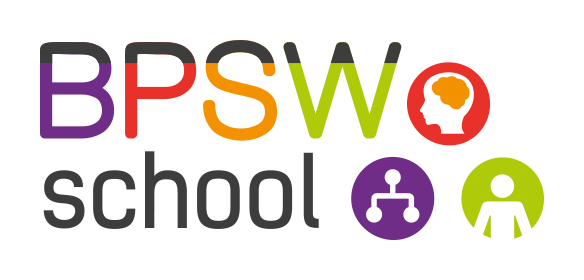 De BPSW-school organiseert de 1-daagse scholing  Maatschappelijk Werk en Niet Aangeboren Hersenletsel (NAH)Deze scholing is los te volgen maar ook te gebruiken voor het certificaat Gezondheidszorg Maatschappelijk Werker (GZMW). OmschrijvingHet betreft een interactieve training die de deelnemers traint in het omgaan met mensen met Niet Aangeboren Hersenletsel (NAH). Doel van de scholingHet vergroten van kennis over Niet Aangeboren Hersenletsel.Het herkennen van de (niet) zichtbare gevolgen van een NAH en hoe hiermee in de praktijk om te gaan.Doelgroep Maatschappelijk/ sociaal werkers.Onderwerpen tijdens deze scholingDe werking/functie van de hersenenDe oorzaak en gevolgen van een NAHOmgaan met lichamelijke problemen, problemen bij het denken, communiceren en in gedragVoorlichting op maatEr is ruimschoots gelegenheid om middels de ervaringskennis van Harmen te reflecteren op eigen handelen, doen en denken en dit te vertalen naar werksituaties Resultaat
Na afloop van de scholing heb je meer inzicht in de complexe problematiek van mensen met een NAH en heb je je vaardigheden op de doelgroep NAH vergroot.Trainers Antonio Baltes, verpleegkundige afdeling Neurorevalidatie en Harmen Hidding, ervaringsdeskundige afdeling Neurorevalidatie bij Reade revalidatie en reumatologie.Certificering Na afloop van deze scholing ontvang je een door het Registerplein geaccrediteerd scholingscertificaat. Als je minimaal 10 scholingsdagen uit het aanbod de voor scholing  ‘Gezondheidszorg Maatschappelijk Werker’ hebt gevolgd en een compleet portfolio kan verantwoorden kom je in aanmerking voor het certificaat: ‘Gezondheidszorg Maatschappelijk Werker’. Praktisch Datum:         	donderdag 22 april 2021Locatie:		Cursus- en vergadercentrum Domstad, Koningsbergerstraat 9, 3521 AJ Utrecht Tijd:                  	9.30 – 16.30 uur inclusief lunchKosten:             € 232,- voor leden; € 307,- voor niet-leden.Registerpunten: Registerplein: 6